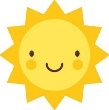 Summer Course Descriptions 2020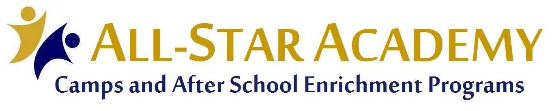 3rd-4th Grade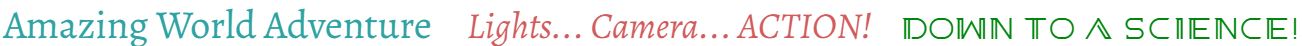 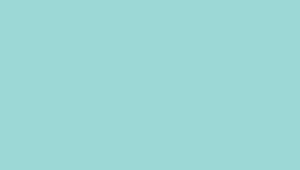 Develop NEW SKILLS, INDEPENDENCE, LEARN TEAMWORK, EXPAND MIND and CREATIVITY! Students gain 10hrs worth of ADVANCEDKNOWLEDGE each week while having FUN! NEW THEME every three weeks!Video Game Design- Week 1In this 10hr crash course, students will learn some tricks and trades of professionals on how to design their own video game. Book Club & Crafts: Diary Of a Wimpy Kid- Week 2Students will read and discuss this antic filled book of a boy going through the trials of middle school.  This fan favorite book will  entertain and engage students alike. Avenger's Endgame LEGO Engineering- Week 3Thanos has just snapped 50% of the universe's population out of existence! Help the Avengers defeat Thanos, save the Universe and rebuild the future with LEGOS.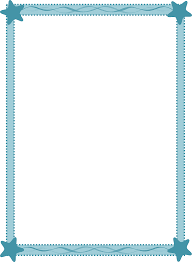 Film Production & Writing- Week 4Write and produce your own COMEDY, ACTION, ADVENTURE or DRAMATIC movie. From an  idea --to writing --to greenlighting a project --to storyboarding --to production. See what it is like to be a Hollywood Mogul.Shark Tank Young Entrepreneurs- Week 5“Shark” is a term used to describe a relentless business person. Inspired by the television show Shark Tank, students will use their art of persuasion and oral communication skills to pitch a  business idea/product  and business plan.Musical Theater Troupe- Week 6Singing...Dancing...ACTING! Become a triple threat and explore how to tell stories through musical theater. At the end of the week, your young performer will tie it all together for an All-Star production to showcase for all!Science Fair Presentation- Week 7Plan, design, and create your project to present at the All-Star Science Fair. This is to help students understand how knowledge is acquired through science and what better way to achieve that by an innovative science experiment or project.Helping Humanity:  Service and Charity- Week 8In this class students will develop important life skills and improve  mental well-being .  The pride and satisfaction from helping others or cleaning up the community help students become  well rounded individuals and valuable members of  society.Board Game Design Challenge- Week 9Giving students the opportunity to take charge of their learning  by encouraging  them to create a real, playable board game. In doing so they will learn to work together, contemplate a design, identify  problems, and come up with resolutions.  3rd- 4thWHAT YOU NEED TO KNOW:For our Enrichment course we group the students together based on grade and level. The courses are preset and offered to specific grades due to the level of learning required. Our staff will assist with heating up and preparing lunches and making sure they eat plenty of their food. Please pack extra snacks, we only provide a small snack after 3 pm. For some Enrichment Courses Access to a Device may be requested, if your student does not have one, one will be providedFull Day Camp 8:00 am - 3:30 pm $255/week |Extended Day Camp 8:00 am - 6:30 pm $285/weekDaily Optional Hot Lunch $6/daily *Week 3 tuition is prorated for 3 days*One Enrichment Course a Day1:00-3:00 PM | Week Long Lessons 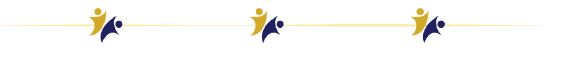 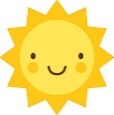 Summer Course Descriptions 20204th- 6th GradeDevelop NEW SKILLS, INDEPENDENCE, LEARN TEAMWORK, EXPAND MIND and CREATIVITY! Students gain 10hrs worth of ADVANCED KNOWLEDGE each week while having FUN! NEW THEME every three weeks!Book Club & Crafts: 'The Alchemyst’- Week 1Based on the character Nicolas Flamel from the Harry Potter Series, students will read, write, craft  and discuss the mythical world of this best selling fantasy book. LEGO Engineering & Robotics- Week 2Students will receive step by step instructions on how to build their very own LEGO robotic.Gravity Falls  Escape Room and Mysteries- Week 3Students will receive a series of clues, riddles, puzzles to solve in order uncover  “keys” to reveal the secret treasure. Clues will be based on the popular TV series and books.Theater Set Design- Week 4Get to know what happens behind the scenes of a production. Plan, design, and construct the set for our original All-Star Production. Acting 101- Week 5 Explore Monologues, scenes, speech and debate, improvisation.  An overview to stage acting techniques involving some memorization and readingYouTube Star!- Week 6What’s trending? Blogs are a great way to self-promote and voice your opinion. All-Star bloggers create their own blog and blog design. Learn all the techniques used by your favorite YouTuber and try to become one yourself.Helping Humanity: Service and Charity- Week 7In this class students will develop important life skills and improve mental well-being .  The pride and satisfaction from helping others or cleaning up the community help students become well-rounded individuals and valuable members of society.Star Wars: Coding and Programming- Week 8If you love Star Wars, you’ll enjoy this project-based-learning class with a twist. Every project should be as powerful as the force, or as interesting and luring as the dark side. We’ll make a Jedi out of you yet! Explore and learn some tech skills used for coding and programming in some of your favorite games, in robotics and design.Science Fair Presentation- Week 9Plan, design, and create your project to present at the All-Star Science Fair. This is to help students understand how knowledge is acquired through science and what better way to achieve that by an innovative science experiment or project.4th- 6th WHAT YOU NEED TO KNOW: For our Enrichment course we group the students together based on grade and level. The courses are preset and offered to specific grades due to the level of learning required. Our staff will assist with heating up and preparing lunches and making sure they eat plenty of their food. Please pack extra snacks, we only provide a small snack after 3 pm.  For some Enrichment Courses Access to a Device may be requested, if your student does not have one, one will be provided.Full Day Camp 8:00 am - 3:30 pm $255/week |Extended Day Camp 8:00 am - 6:30 pm $285/weekDaily Optional Hot Lunch $6/daily |*Week 3 tuition is prorated for 3 days*One Enrichment Course a Day | 1:00-3:00 PM | Week Long Lessons 